8:00 – 8:30 – Welcome – Introductions – Google Earth - Where in the world would you like to go?  Great tool.  Name schoolpositiongrade levelSmart Board statusgoal for the day8:30 – 8:50 – Use selector on SB.  Teachers share ideas they have used.8:50 – 9:10 – Practice with Name, word or group generators.  (content related)  Demo & Practice9:10 – 9:25 – Insert Scrolling Banner – Demo & Practice9:25 – 10:15 – Lesson Activity Toolkit – JOLLY Each team goes through the toolkit and choses an item to demonstrate.  - 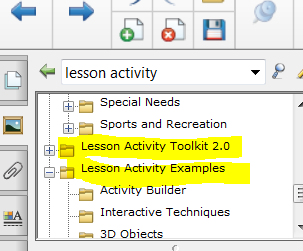 10:15 – 10:30 – Break10:30 – 11:00 – Finish up demo by teams of Lesson Activity Toolkit.  11:00 – 11:30 – Lesson Activity Toolkit Examples - 11:30 – 12:30 – Lunch – Please return promptly12:30 – 1:00 – Demonstration – Gloria Shirley and iPad Mirroring/Sharing1:00 – 1:15 – Questions – Sharing Ideas12:30 – 1:00 – Color Reveal1:00 – 1:30 – Practice Color Reveal1:30 – 2:00 – Balloon Pop2:00 – 2:30 - Work time – Get lessons or websites you want to use.  2:30 – 2:45 – Homework/ share out – 1 thing you are excited about!2:45 – 3:00 - Questions, Evaluation Form – LATER GATOR!Homework :  Use MYUEN’s lesson plan tool to create a lesson that supports your Notebook file.  Submit a Notebook file with at least 2 pages.  This lesson plan and Notebook file should be appropriate for your grade level and be useful in your classroom.  Submit both to me at leslie.lewis@slcschools.org   Deadline for this is October 31, 2014.Your homework will be posted on the SLEDTECH website for other teachers to use.  	Rubric includes but is not limited to – Locking, ordering, grouping, using items from the Lesson Activity Toolkit2, correct spelling, capitalization.  Please include your name in the filenames.  Please give your Notebook File and Lesson Plan a title such as, 5th Grade Circuits or 6th Grade Solar System.  That will give me an indication of where to put it on the website.  My UEN Account Info - Log in and Password _____________________________________________________